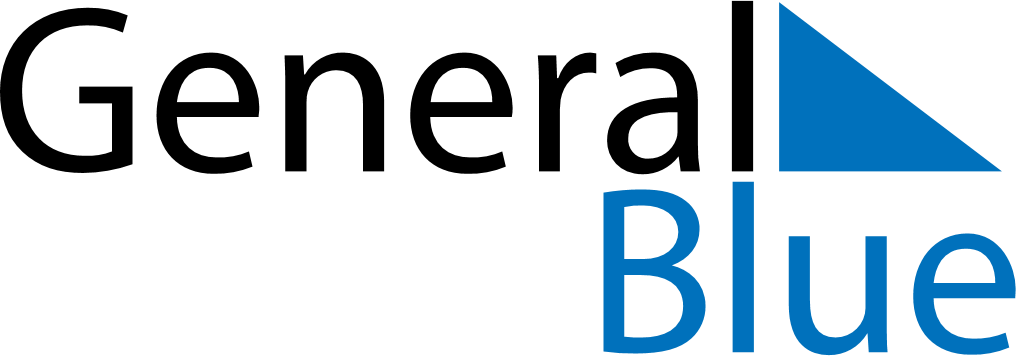 February 2026February 2026February 2026LiechtensteinLiechtensteinMONTUEWEDTHUFRISATSUN12345678Candlemas910111213141516171819202122Shrove Tuesday232425262728